Мыльникова Ольга Гернольдовна МОУ Лицей №33Учитель начальных классовОбразовательный проект «Театр народной игрушки»Тема:  «Игрушки народов Амура. Играем в куклы – акуан.»Цели: - Приобщение  младших школьников к проектной деятельности.-  Формирование базовой осведомленности в образовательной области краеведения.Задачи:- создать условия для совершенствования культуры устной  речи первоклассников;- пополнить опыт публичных выступлений;-развивать навыки работы детей в команде, в условиях сотрудничества и взаимопомощи.Аннотация проекта               Содержание работы педагога и детей по данному проекту – подготовка мини- спектакля по теме проекта с погружением в область культурных традиций  народов Амура. Дети в течение   учебного года знакомились с культурными традициями славян и народов Приамурья по программе  « Школа этнографии и прикладного искусства», познакомились также с творчеством нанайских поэтов, чьи стихи вошли в текст мини-пьесы, которую они исполняют с помощью традиционных национальных игрушек  акуан.                Спектакль будет представлен на конференции НОУ, а также показан на родителям в конце учебного года . Сроки реализации март-апрель 2о14г.Оборудование На сцене демонстрационный столик, на котором на подставках размещены декорация нанайской избы,  , а также комплект кукол-акуан. Работа детей с куклами отражается в презентации                                Мини – пьеса                                                 Явление  1Девочка 1- Мы куколки без ручек и без ног,Мы маленькие , плоские ,немые,И дом наш – берестяный коробок,Но в руки нас возьми – и мы живые!Девочка 2  с куколкой «невесты»-И буду я -  красавица невеста,И удалец - мэргэн навстречу мне спешит… Все девочки:Идет игра, и в ней всему есть место,Мы оживляем сказку – жизнь кипит!Девочка 1-Все, что вокруг мы видим,  В игры и сказки возьмем:Жизнь рыбаков и охотников,Добрый нанайский дом.Девочка 3 с куклой «мамы»-Я мама , эниэ, хозяйка, мастерицаВесь день я в хлопотах и ночью мне не спится:Все думаю , как вырастет сыночек,Чем мужа накормлю, когда придет с охоты…Ах. В доме все на мне,Про все мои заботы!(меняет интонацию)Но вот ,сегодня радуюсь с утра:Выходит замуж старшая сестра!                                              Явление 2Мальчик 1Взвился снег за поворотомНа упряжке катит кто-то…Мальчик2Глянь! Да, это же Ака!Мчится выезд жениха.!Мальчик 3Семь, собачек силы много,Лапы меряют дорогу,Лес уносится назад,Нарты птицею летят!Мальчик 1И по льду в азарте бега,В блеске взвихренного снега,Все на свете позабыв,Вылетают на обрыв.Мальчик2Вот и Майла выбегает,Ветер косы расплетает,Руки – словно два крыла.Мальчик3Подбежала ! Обняла!Девочка с куклой « невестой»Все , приехал наш жених,Поздравляйте молодых!Явление 3Девочка с куклой-мужчиной.( 2 девочки)  Это наш дед сидит,             Отдыхает , сидя спит…             Он, конечно же устал:             Сколько сказок рассказал! Мы никогда не спорим с нашим дедом,Ведь все к нему приходят за советом.Охотник и рыбак,  он очень  много знает.И всем всегда охотно помогает.А  в долгий зимний вечер у старика для насВсегда найдется песня иль чудесный сказ.Мальчики (3 человека)П.К. Киле  «Летающий лыжник»1.  Как-то зимнею порою я из фанзы вышелПалку гладкую беру, становлюсь на лыжи,Оттолкнулся вниз скольжу …поднимаюсь в гору,Светлый праздник на душе: радуюсь простору!Оглянуться не успел-Поднялся и полетел!Выше сопок! Выше круч!Все  по правде, не забава:Звезды рядом- слева, справаИ по Млечному путиОттолкнулся -  и кати!1.Развернулся! Возвращаюсь!Вниз гляжу и удивляюсь:Что за чудная земля?Это родина моя.2.Вот Амур,  крутые горы,Мари, реки и озера,Сопки и тайга густая,Тяжелею и снижаюсь….3Человеком становлюсь. А не вольной птицей,Приближается земля..как бы не разбиться!1 Оглянулся : где же я?Ну конечно! У себяПрямо в городе!                                      Явление 4Девочка с нарядной , яркой куколкой.Стих-е Анны Ходжер.Акоан-кукла Я без конца халатики меняю,Кручусь- верчусь, болтаю, щеголяюС подружками наряды обсуждаю,Балованая дочка – я такая!Я хожу такой походкой, чтоб подсвечники звенели,Поднимаю ручки кверху,Чтоб браслетики блестели,Не тревожусь ни о чем,Горя я не знаю,Я танцую, веселюсь, Пока молодая!Девочка с куколкой мастерицей. Шью, вышиваю и  пою,Я одеваю всю семью,Тружусь, не уставая,Все краше вышиваю!Не покладая рук,Украшу все вокруг.Мальчик или девочка или вдвоем - Рукоделье сливается с песней твоей,Как сливаются с небом узоры ветвей.-Ты поешь и иголка мелькает,И цветок на ковре возникает.- За серебряной нитью тропинка,Это выдра из поруби вышла на лед,-А коричневым цветом и золотымЧерепаху на коврике, вышила ты.-Сотворила под песню такую красу!Синь у неба взяла, зелень  листьев в лесу-Заманила к себе птичьи стаи,и летят они не – не улетают!                                                 Явление 5Девочка  с куколкой момой.«Бээ Бэ Кэ –баюшки баю. Сыночку колыбельную пою.»А.Ходжер перевод Б.Копалыгна  « Зимнй вечер»- Зимней ночью на окошкоПодыши мой сын немножкоИ в протаянный глазок Посмотри на мир морозный,На луну , Амур. Н сосныНа избушки огонек.………- Неведимкою лисицейВетерок по полю мчится,Пподметает снег хвостом.Видишь звездочка упала,Просверкала и пропала?Хочешь мы ее найдем? - А теперь  ложись в кроватку,Спи спокойно, сладко-сладко.Потускнел глазок в окне.И во сне увидишь сказку,А потом расскажешь мне.                                         Явление 6Все дети.- Ах сколько песен, сказок и событий !И не был скучным долгий вечерок!Теперь мы скажем: «Спите, куклы, спите!И спрячем их до завтра в коробок.Презентация , сопровождающая мини-пьесу в приложении к сценарию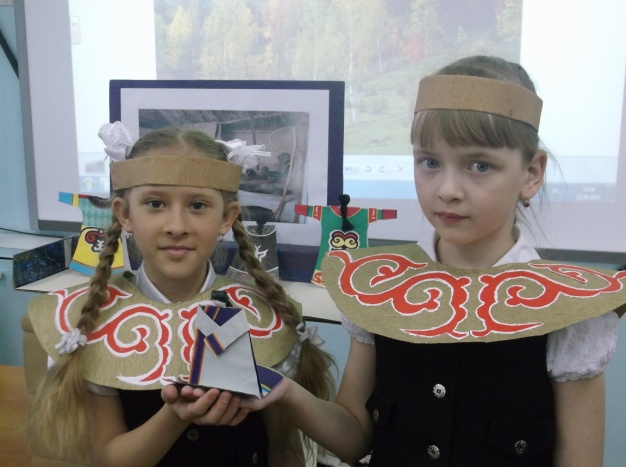 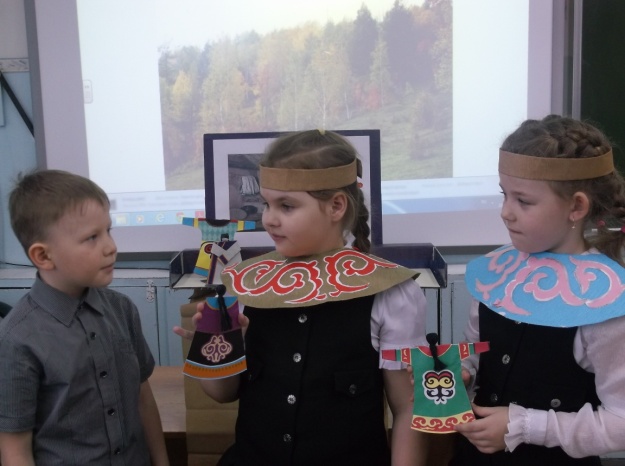 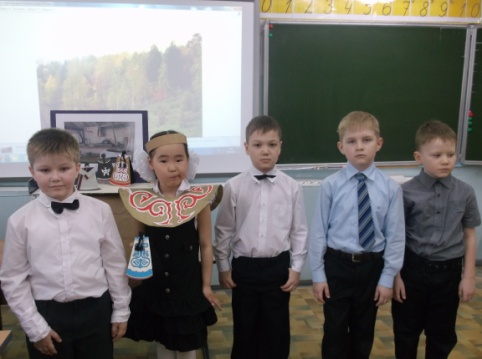 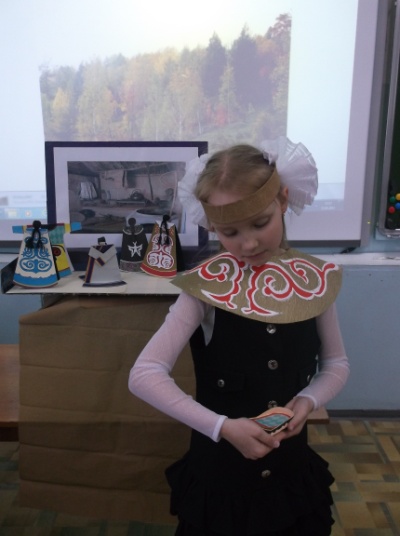 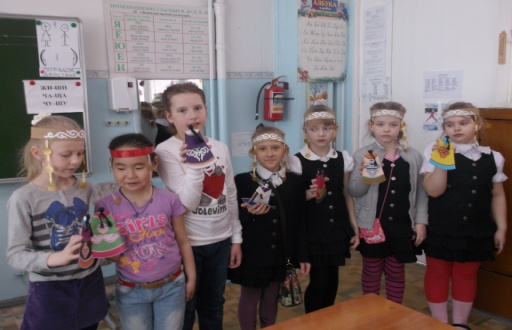 